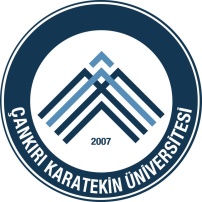 TÜRKİYE CUMHURİYETİÇANKIRI KARATEKİN ÜNİVERSİTESİGENEL SEKRETERLİKPersonel Maaş İş Akış ŞemasıTÜRKİYE CUMHURİYETİÇANKIRI KARATEKİN ÜNİVERSİTESİGENEL SEKRETERLİKPersonel Maaş İş Akış ŞemasıTÜRKİYE CUMHURİYETİÇANKIRI KARATEKİN ÜNİVERSİTESİGENEL SEKRETERLİKPersonel Maaş İş Akış ŞemasıTÜRKİYE CUMHURİYETİÇANKIRI KARATEKİN ÜNİVERSİTESİGENEL SEKRETERLİKPersonel Maaş İş Akış Şemasıİşlem / İş Akışıİşlem / İş AkışıSorumlularFaaliyetDokümantasyon /Çıktı         Personel Maaş         İş Akış Süreci         Personel Maaş         İş Akış SüreciTalebin Gelmesi Talebin Gelmesi Talep eden personel/ Evrak Kayıt YetkilisiÖzlük haklarındaki değişiklik talebin ve kanıtlayıcı belgenin yazılı olarak bildirilmesiMüracaat/Şikayet Formu, DilekçeTalep eden personel/ Evrak Kayıt YetkilisiÖzlük haklarındaki değişiklik talebin ve kanıtlayıcı belgenin yazılı olarak bildirilmesiMüracaat/Şikayet Formu, DilekçeTalep eden personel/ Evrak Kayıt YetkilisiÖzlük haklarındaki değişiklik talebin ve kanıtlayıcı belgenin yazılı olarak bildirilmesiMüracaat/Şikayet Formu, Dilekçe              Evrakların Alınması              Evrakların AlınmasıPersonel Daire Başkanlığı, Genel Sekreter, Gen. Sek. Yard., Şube Müdürü, Maaş MutemediPersonelin özlük haklarındaki değişikliği içeren belgelerin EBYS üzerinden birim maaş mutemedine ulaştırılmasıEBYS üzerinden havale gelen belgeler.                     Değişikliklerin İşlenmesi                     Değişikliklerin İşlenmesiGerçekleştirme Görevlisi, Maaş MutemediÖzlük haklarındaki, değişikliği içeren belgelere istinaden KBS sisteminde ilgili bilgilerin güncellenmesi.Maaş değişiklik formu.            Maaş Hesaplanması             ve Kontrolü            Maaş Hesaplanması             ve KontrolüGerçekleştirme Görevlisi, Maaş MutemediKBS sistemi üzerinden ilgili aya ait maaşların hesaplatılarak bordrolarının alınması ve kontrolü.Birim maaş bordrosu, bordro icmal, maaş kontrol raporları                    ÖEB oluşturularak                     Onaya gönderilmesi                    ÖEB oluşturularak                     Onaya gönderilmesiMaaş MutemediKBS sisteminden hesaplanarak kontrolü yapılan maaşın ÖEB oluşturularak Gerçekleştirme Görevlisi ve Harcama Yetkilisine onaya gönderilir.                                               Onay/İmza                                              Onay/İmzaGerçekleştirme Görevlisi, Harcama YetkilisiKBS sistemi üzerinden ilgili aya ait maaş ÖEB nin onaylanması ve ÖEB ve eklerinin imzalanması.Maaş ÖEB ve ekleri.                 Teslim                 TeslimMaaş MutemediOnaylanan ödeme emri belgesi ve ekleri Tahakkuk teslim listesi ile Strateji geliştirme daire başkanlığına teslim edilir.Ödeme belgesi ve ekleri,Tahakkuk teslim listesiPersonel maaş iş akış sürecininsonlandırılmasıPersonel maaş iş akış sürecininsonlandırılması